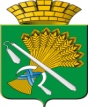 от 28.06.2019 г. № 612         Об утверждении программы профилактики нарушений юридическими лицами и индивидуальными предпринимателями обязательных требований, требований, установленных муниципальными правовыми актами на территории Камышловского городского округа на 2019 год В соответствии со статьей 16.1. Федерального закона от 06.10.2003 
№ 131-ФЗ «Об общих принципах организации местного самоуправления 
в Российской Федерации», статьей 8.2. Федерального закона от 26.12.2008 
№ 294-ФЗ «О защите прав юридических лиц и индивидуальных предпринимателей при осуществлении государственного контроля (надзора) 
и муниципального контроля», постановлением Правительства Российской Федерации от 26.12.2018 № 1680 «Об утверждении общих требований 
к организации и осуществлению органами государственного контроля (надзора), органами муниципального контроля мероприятий по профилактике нарушений обязательных требований, требований, установленных муниципальными правовыми актами» и с целью предупреждения нарушений юридическими лицами и индивидуальными предпринимателями обязательных требований, требований, установленных муниципальными правовыми актами, устранения причин, факторов и условий, способствующих нарушениям обязательных требований, требований, установленных муниципальными правовыми актами, руководствуясь Уставом Камышловского городского округа, администрация Камышловского городского округапостановляет:Утвердить программу профилактики нарушений юридическими лицами и индивидуальными предпринимателями обязательных требований, требований, установленных муниципальными правовыми актами на территории Камышловского городского округа на 2019 год (далее – Программа) (прилагается).Руководителям структурных подразделений администрации Камышловского городского округа, уполномоченных на осуществление муниципального контроля в соответствующих сферах деятельности, обеспечить выполнение в установленные сроки мероприятий Программы.  Начальнику организационного отдела администрации Камышловского городского округа Сенцовой Е.В. направить настоящее постановление для опубликования в газете «Камышловские известия» и разместить на официальном сайте администрации Камышловского городского округа в информационно- телекоммуникационной сети «Интернет».Контроль за выполнением настоящего постановления возложить на заместителя главы администрации Камышловского городского округа Власову Е.Н. Глава Камышловского городского округа                                     А.В. ПоловниковПриложениеУТВЕРЖДЕНАпостановлением администрации      Камышловского городского округаот                №    ПРОГРАММАпрофилактики нарушений юридическими лицами и индивидуальными предпринимателями обязательных требований, требований, установленных муниципальными правовыми актами на территории Камышловского городского округа на 2019 год1. Аналитическая часть1.1. Виды муниципального контроля, осуществляемые на территории Камышловского городского округа1.2. Обзор по осуществляемым видам муниципального контроля1.2.1. Муниципальный лесной контроль на территории Камышловского городского округа Предметом муниципального контроля является проверка соблюдения юридическими лицами и индивидуальными предпринимателями (лесопользователями) требований, установленных федеральным законодательством, законодательством Свердловской области и муниципальными правовыми актами Камышловского городского округа в сфере лесных отношений, требований по использованию, охране, защите, воспроизводству лесов. Реестр субъектов по данному виду муниципального контроля размещен на официальном сайте администрации Камышловского городского округа в сети Интернет (http://gorod-kamyshlov.ru) в разделе Муниципальный контроль// Реестры подконтрольных субъектов, в настоящее время Реестр содержит 1 подконтрольный субъект. В период с 2016 по 2020 годы в соответствии со статьями 26.1., 26.2. Федерального закона от 26.12.2008 № 294-ФЗ «О защите прав юридических лиц и индивидуальных предпринимателей при осуществлении государственного контроля (надзора) и муниципального контроля» плановые проверки в отношении юридических лиц, индивидуальных предпринимателей, отнесенных к субъектам малого и среднего предпринимательства, не проводятся. На 2019 год проведение проверок в рамках осуществления муниципального лесного контроля не запланировано.В рамках профилактических мероприятий на официальном сайте администрации Камышловского городского округа в сети Интернет ежегодно размещается план проверок юридических лиц и индивидуальных предпринимателей, размещены перечни и тексты правовых актов, содержащих требования, оценка соблюдения которых, является предметом муниципального лесного контроля, реестр подконтрольных субъектов, результаты проведенных проверок, обобщение практики осуществления муниципального контроля за 2018 год с указанием наиболее часто встречающихся случаев нарушений установленных требований и рекомендации для недопущения аналогичных нарушений со стороны подконтрольных субъектов, в случаях внесения изменений в действующие нормативные акты в перечни правовых актов вносятся соответствующие поправки. Результатом проведенных профилактических мероприятий является повышение уровня информированности подконтрольных субъектов о действующих требованиях лесного законодательства на территории Камышловского городского округа, повышение общего уровня правовой культуры. Несоблюдение требований лесного законодательства влечет за собой риск причинения вреда жизни, здоровья граждан, вреда животным, растениям, окружающей среде, возникновения чрезвычайных ситуаций природного 
и техногенного характера, а также ухудшения санитарного состояния 
в городских лесах.1.2.2. Муниципальный земельный контроль на территории Камышловского городского округаПредметом муниципального земельного контроля является соблюдение юридическими лицами, индивидуальными предпринимателями и гражданами обязательных требований, действующего земельного законодательства, установленных законодательством Российской Федерации и Свердловской области, а также муниципальными правовыми актами в сфере земельных отношений и землепользования на территории Камышловского городского округа. Реестр субъектов по данному виду муниципального контроля размещен на официальном сайте администрации Камышловского городского округа в сети Интернет (http://gorod-kamyshlov.ru) в разделе Муниципальный контроль// Реестры подконтрольных субъектов, в настоящее время Реестр содержит 376 подконтрольных субъектов. В период с 2016 по 2020 годы в соответствии со статьями 26.1., 26.2. Федерального закона от 26.12.2008 № 294-ФЗ «О защите прав юридических лиц и индивидуальных предпринимателей при осуществлении государственного контроля (надзора) и муниципального контроля» плановые проверки в отношении юридических лиц, индивидуальных предпринимателей, отнесенных к субъектам малого и среднего предпринимательства, не проводятся. На 2019 год проведение проверок в рамках осуществления муниципального земельного контроля запланировано в отношении одного юридического лица. В рамках профилактических мероприятий на официальном сайте администрации Камышловского городского округа в сети Интернет ежегодно размещается план проверок юридических лиц и индивидуальных предпринимателей администрацией Камышловского городского округа, размещены перечни и тексты правовых актов, содержащих требования, оценка соблюдения которых, является предметом муниципального земельного контроля на территории Камышловского городского округа, реестр подконтрольных субъектов, результаты проведенных проверок, обобщение практики осуществления муниципального контроля за 2018 год с указанием наиболее часто встречающихся случаев нарушений установленных требований и рекомендации для недопущения аналогичных нарушений со стороны подконтрольных субъектов, в случаях внесения изменений в действующие нормативные акты в перечни правовых актов вносятся соответствующие поправки. Результатом проведенных профилактических мероприятий является повышение уровня информированности подконтрольных субъектов о действующих требованиях земельного законодательства на территории Камышловского городского округа, повышение общего уровня правовой культуры. Несоблюдение требований земельного законодательства влечет за собой риски нарушения прав, свобод и иных законных интересов участников земельных правоотношений, риски нарушения установленного законом порядка, исключающего самовольное занятие земельных участков или использование их без оформленных в установленном порядке правоустанавливающих документов, а также документов, разрешающих вести хозяйственную деятельность в соответствии с целевым назначением.1.2.3. Муниципальный контроль в сфере благоустройства 
на территории Камышловского городского округапредметом муниципального контроля в сфере благоустройства является проверка соблюдения юридическими лицами, индивидуальными предпринимателями в процессе осуществления деятельности в сфере благоустройства обязательных требований, установленных Правилами благоустройства на территории Камышловского городского округа и иными муниципальными правовыми актами в сфере благоустройства. Реестр подконтрольных субъектов по данному виду муниципального контроля размещен на официальном сайте администрации Камышловского городского округа в сети Интернет (http://gorod-kamyshlov.ru) в разделе Муниципальный контроль// Реестры подконтрольных субъектов, в настоящее время Реестр содержит 393 подконтрольных субъекта. В период с 2016 по 2020 годы в соответствии со статьями 26.1., 26.2. Федерального закона от 26.12.2008 № 294-ФЗ «О защите прав юридических лиц и индивидуальных предпринимателей при осуществлении государственного контроля (надзора) и муниципального контроля» плановые проверки в отношении юридических лиц, индивидуальных предпринимателей, отнесенных к субъектам малого и среднего предпринимательства, не проводятся. На 2019 год проведение проверок в рамках осуществления муниципального контроля в сфере благоустройства не запланировано. В рамках профилактических мероприятий на официальном сайте администрации Камышловского городского в сети Интернет ежегодно размещается план проверок юридических лиц и индивидуальных предпринимателей администрацией Камышловского городского округа, размещены перечни и тексты правовых актов, содержащих требования, оценка соблюдения которых, является предметом муниципального контроля в сфере благоустройства, реестр подконтрольных субъектов, результаты проведенных проверок, обобщение практики осуществления муниципального контроля 
за 2018 год с указанием наиболее часто встречающихся случаев нарушений установленных требований и рекомендации для недопущения аналогичных нарушений со стороны подконтрольных субъектов, в случаях внесения изменений в действующие нормативные акты в перечни правовых актов вносятся соответствующие поправки. Результатом проведенных профилактических мероприятий является повышение уровня информированности подконтрольных субъектов о действующих требованиях 
в сфере благоустройства на территории городского округа, повышение общего уровня правовой культуры. Несоблюдение требований Правил благоустройства влечет за собой риск снижения уровня комфортности условий проживания граждан, а также ухудшения санитарного и эстетического состояния территории городского округа.1.2.4. Муниципальный жилищный контроль на территории Камышловского городского округапредметом муниципального жилищного контроля является организация 
и проведение на территории Камышловского городского округа проверок соблюдения юридическими лицами, индивидуальными предпринимателями 
и гражданами обязательных требований, установленных в отношении муниципального жилищного фонда федеральными законами и законами Свердловской области в области жилищных отношений, а также муниципальными правовыми актами Камышловского городского округа. Реестр подконтрольных субъектов по данному виду муниципального контроля размещен на официальном сайте администрации Камышловского городского округа в сети Интернет (http://gorod-kamyshlov.ru) в разделе Муниципальный контроль// Реестры подконтрольных субъектов, в настоящее время Реестр содержит 1 подконтрольный субъект. В силу действия положений ст. 20 Жилищного кодекса РФ в отношении управляющих компаний, осуществляющих деятельность на основании лицензии, муниципальный жилищный контроль в настоящее время 
не осуществляется, в отношении вышеуказанных юридических лиц 
и индивидуальных предпринимателей осуществляется лицензионный контроль со стороны органов государственного жилищного надзора. Всем действующим на территории Камышловского городского округа управляющим компаниям, осуществляющим деятельность по управлению многоквартирными домами, органом государственного жилищного надзора выданы лицензии 
на осуществление предпринимательской деятельности по управлению многоквартирными домами.В настоящее время из числа товариществ собственников жилья (далее – ТСЖ), действующих на территории Камышловского городского округа, одно ТСЖ непосредственно управляет многоквартирным домом. На 2019 год запланировано проведение документарной проверки в рамках осуществления муниципального жилищного контроля в отношении одного ТСЖ, в результате проведённой проверки нарушений законодательства не выявлено.В рамках профилактических мероприятий на официальном сайте администрации Камышловского городского округа в сети Интернет ежегодно размещается план проверок юридических лиц и индивидуальных предпринимателей администрацией Камышловского городского округа, размещены перечни и тексты правовых актов, содержащих требования, оценка соблюдения которых, является предметом муниципального жилищного контроля, реестр подконтрольных субъектов, результаты проведенных проверок, обобщение практики осуществления муниципального контроля 
за 2018 год с указанием наиболее часто встречающихся случаев нарушений установленных требований и рекомендации для недопущения аналогичных нарушений со стороны подконтрольных субъектов, в случаях внесения изменений в действующие нормативные акты в перечни правовых актов вносятся соответствующие поправки. Результатом проведенных профилактических мероприятий является повышение уровня информированности подконтрольных субъектов о действующих требованиях 
в сфере жилищных отношений на территории городского округа, повышение общего уровня правовой культуры. Несоблюдение требований законодательства в сфере жилищных отношений влечет за собой риски нарушения прав (в том числе - жилищных прав), свобод и иных законных интересов участников жилищных правоотношений, снижения уровня комфортности условий проживания граждан, потенциальную угрозу их жизни и здоровью. 1.2.5. Муниципальный контроль соблюдения условий организации регулярных перевозок на территории Камышловского городского округапредметом муниципального контроля соблюдения условий организации регулярных перевозок на территории Камышловского городского округа является соблюдение юридическими лицами, индивидуальными предпринимателями обязательных требований, установленных федеральными законами и принимаемыми в соответствии с ними иными нормативными правовыми актами Российской Федерации, законами и иными нормативными правовыми актами Свердловской области, муниципальными правовыми актами  в  сфере осуществления муниципального контроля за соблюдения условий организации регулярных перевозок на территории Камышловского городского округа. Подконтрольные субъекты по данному виду муниципального контроля  на территории Камышловского городского округа отсутствуют. В период с 2016 по 2020 годы в соответствии со статьями 26.1., 26.2. Федерального закона от 26.12.2008 № 294-ФЗ «О защите прав юридических лиц и индивидуальных предпринимателей при осуществлении государственного контроля (надзора) и муниципального контроля» плановые проверки в отношении юридических лиц, индивидуальных предпринимателей, отнесенных к субъектам малого и среднего предпринимательства, не проводятся. На 2019 год проведение проверок в рамках осуществления муниципального контроля соблюдения условий организации регулярных перевозок на территории Камышловского городского округа не запланировано.В рамках профилактических мероприятий на официальном сайте администрации Камышловского городского округа в сети Интернет ежегодно размещается план проверок юридических лиц и индивидуальных предпринимателей администрацией Камышловского городского округа, размещены перечни и тексты правовых актов, содержащих требования, оценка соблюдения которых, является предметом муниципального контроля соблюдения условий организации регулярных перевозок на территории Камышловского городского округа, реестр подконтрольных субъектов, результаты проведенных проверок, обобщение практики осуществления муниципального контроля за 2018 год с указанием наиболее часто встречающихся случаев нарушений установленных требований и рекомендации для недопущения аналогичных нарушений со стороны подконтрольных субъектов, в случаях внесения изменений в действующие нормативные акты 
в перечни правовых актов вносятся соответствующие поправки. Результатом проведенных профилактических мероприятий является повышение уровня информированности подконтрольных субъектов 
о действующих требованиях в сфере осуществления регулярных перевозок 
на территории городского округа, повышение общего уровня правовой культуры. Несоблюдение требований законодательства в сфере организации регулярных перевозок влечет за собой риски снижения качества оказываемых транспортных услуг населению, снижению уровня безопасности 
при осуществлении регулярных перевозок, снижению уровня доступности регулярных перевозок пассажиров и багажа. 1.2.6. Муниципальный контроль за сохранностью автомобильных дорог местного значения на территории Камышловского городского округапредметом муниципального контроля за сохранностью автомобильных дорог местного значения на территории Камышловского городского округа является субъектами муниципального контроля требований, установленных федеральными законами, нормативными правовыми актами Свердловской области, нормативно-правовыми актами Камышловского городского округа 
по использованию полос отвода и придорожных полос автомобильных дорог местного значения, в том числе технических требований и условий 
по размещению объектов дорожного сервиса, рекламных конструкций, инженерных коммуникаций, подъездов, съездов, примыканий и иных объектов, размещенных в полосах отвода и придорожных полосах автомобильных дорог местного значения, требований и условий по присоединению объектов дорожного сервиса к автомобильным дорогам местного значения, а также 
по соблюдению обязанностей при использовании автомобильных дорог в части недопущения повреждения автомобильных дорог местного значения 
и их элементов.Реестр подконтрольных субъектов по данному виду муниципального контроля размещен на официальном сайте администрации Камышловского городского округа в сети Интернет (http://gorod-kamyshlov.ru) в разделе Муниципальный контроль// Реестры подконтрольных субъектов, в настоящее время Реестр содержит 1 подконтрольный субъект. В период с 2016 по 2020 годы в соответствии со статьями 26.1., 26.2. Федерального закона от 26.12.2008 № 294-ФЗ «О защите прав юридических лиц и индивидуальных предпринимателей при осуществлении государственного контроля (надзора) и муниципального контроля» плановые проверки в отношении юридических лиц, индивидуальных предпринимателей, отнесенных к субъектам малого и среднего предпринимательства, не проводятся. На 2019 год проведение проверок в рамках осуществления муниципального контроля за сохранностью автомобильных дорог местного значения на территории Камышловского городского округа не запланировано.В рамках профилактических мероприятий на официальном сайте администрации Камышловского городского округа в сети Интернет ежегодно размещается план проверок юридических лиц и индивидуальных предпринимателей администрацией Камышловского городского округа, размещены перечни и тексты правовых актов, содержащих требования, оценка соблюдения которых, является предметом муниципального контроля 
за сохранностью автомобильных дорог местного значения на территории Камышловского городского округа, реестр подконтрольных субъектов, результаты проведенных проверок, обобщение практики осуществления муниципального контроля за 2018 год с указанием наиболее часто встречающихся случаев нарушений установленных требований и рекомендации для недопущения аналогичных нарушений со стороны подконтрольных субъектов, в случаях внесения изменений в действующие нормативные акты 
в перечни правовых актов вносятся соответствующие поправки. Результатом проведенных профилактических мероприятий является повышение уровня информированности подконтрольных субъектов 
о действующих требованиях в сфере обеспечения сохранности автомобильных дорог местного значения на территории Камышловского городского округа. Несоблюдение требований законодательства в сфере обеспечения сохранности автомобильных дорог местного значения на территории Камышловского городского округа влечет за собой риски повреждения автомобильных дорог местного значения, преждевременного разрушения элементов автомобильных дорог, снижения уровня безопасности дорожного движения на территории городского округа. 1.2.7. Муниципальный контроль в области торговой деятельности 
на территории Камышловского городского округапредметом муниципального контроля в области торговой деятельности является соблюдение юридическими лицами, индивидуальными предпринимателями, местом нахождения и (или) осуществления, деятельности которых является территория Камышловского городского округа, требований, установленных муниципальными правовыми актами Камышловского городского округа торговой деятельности, а также выполнение ранее выданных органом муниципального контроля предписаний об устранении выявленных нарушений, предупреждение, выявление и пресечение нарушений вышеуказанных требований юридическими лицами либо индивидуальными предпринимателями. Реестр подконтрольных субъектов по данному виду муниципального контроля размещен на официальном сайте администрации Камышловского городского округа в сети Интернет (http://gorod-kamyshlov.ru) в разделе Муниципальный контроль// Реестры подконтрольных субъектов, в настоящее время Реестр содержит 123 подконтрольных субъекта. В период с 2016 по 2020 годы в соответствии 
со статьями 26.1., 26.2. Федерального закона от 26.12.2008 № 294-ФЗ «О защите прав юридических лиц и индивидуальных предпринимателей 
при осуществлении государственного контроля (надзора) и муниципального контроля» плановые проверки в отношении юридических лиц, индивидуальных предпринимателей, отнесенных к субъектам малого и среднего предпринимательства, не проводятся. На 2019 год проведение проверок в рамках осуществления муниципального контроля в области торговой деятельности на территории Камышловского городского округа не запланировано.В рамках профилактических мероприятий на официальном сайте администрации Камышловского городского округа в сети Интернет ежегодно размещается план проверок юридических лиц и индивидуальных предпринимателей администрацией Камышловского городского округа, размещены перечни и тексты правовых актов, содержащих требования, оценка соблюдения которых, является предметом муниципального контроля в области торговой деятельности, реестр подконтрольных субъектов, результаты проведенных проверок, обобщение практики осуществления муниципального контроля за 2018 год с указанием встречающихся случаев нарушений, установленных требований и рекомендации для недопущения аналогичных нарушений со стороны подконтрольных субъектов. В случаях внесения изменений в действующие нормативные акты, в перечни правовых актов вносятся соответствующие поправки. Результатом проведенных профилактических мероприятий является повышение уровня информированности подконтрольных субъектов о действующих требованиях законодательства в области торговой деятельности на территории Камышловского городского округа, повышение общего уровня правовой культуры. Несоблюдение требований законодательства в области торговой деятельности влечет за собой риск причинения вреда жизни и здоровью граждан, животным, растениям и окружающей среде, не обеспечения потребностей населения в качественной продукции, а также снижение уровня жизни граждан.1.2.8. Муниципальный контроль за соблюдением законодательства 
в области розничной продажи алкогольной продукции на территории Камышловского городского округапредметом муниципального контроля в области розничной продажи алкогольной продукции является проверка выполнения юридическими лицами, осуществляющими розничную продажу алкогольной продукции, требований, установленных действующим законодательством в части соблюдения  установленных расстояний от стационарных торговых объектов до прилегающих территорий, на которых не допускается розничная продажа алкогольной продукции. Реестр подконтрольных субъектов по данному виду муниципального контроля размещен на официальном сайте администрации Камышловского городского округа в сети Интернет (http://gorod-kamyshlov.ru) в разделе Муниципальный контроль// Реестры подконтрольных субъектов, в настоящее время Реестр содержит 62 подконтрольных субъекта.  В период с 2016 по 2020 годы в соответствии со статьями 26.1., 26.2. Федерального закона от 26.12.2008 № 294-ФЗ «О защите прав юридических лиц и индивидуальных предпринимателей при осуществлении государственного контроля (надзора) и муниципального контроля» плановые проверки 
в отношении юридических лиц, индивидуальных предпринимателей, отнесенных к субъектам малого и среднего предпринимательства, не проводятся. На 2019 год проведение проверок в рамках осуществления муниципального контроля в области розничной продажи алкогольной продукции на территории Камышловского городского округа не запланировано.В рамках профилактических мероприятий на официальном сайте администрации Камышловского городского округа в сети Интернет ежегодно размещается план проверок юридических лиц и индивидуальных предпринимателей администрацией Камышловского городского округа, размещены перечни и тексты правовых актов, содержащих требования, оценка соблюдения которых, является предметом муниципального контроля в области розничной продажи алкогольной продукции, реестр подконтрольных субъектов, результаты проведенных проверок, обобщение практики осуществления муниципального контроля за 2018 год с указанием встречающихся случаев нарушений, установленных требований 
и рекомендации для недопущения аналогичных нарушений со стороны подконтрольных субъектов. В случаях внесения изменений в действующие нормативные акты, в перечни правовых актов вносятся соответствующие поправки. Результатом проведенных профилактических мероприятий является повышение уровня информированности подконтрольных субъектов о действующих требованиях законодательства в области розничной продажи алкогольной продукции на территории Камышловского городского округа, повышение общего уровня правовой культуры. Несоблюдение требований законодательства в области розничной продажи алкогольной продукции (продажа алкогольной продукции 
на прилегающих территориях к организациям и (или) объектам, на которых 
не допускается розничная продажа алкогольной продукции на территории Камышловского городского округа), может привести к росту потребления алкоголя среди детей и молодежи, а также повысить криминогенную обстановку в городском округе.1.3. Цели и задачи программы профилактики нарушений юридическими лицами и индивидуальными предпринимателями обязательных требований, требований, установленных муниципальными правовыми актами на территории Камышловского городского округа на 2019 годНастоящая Программа разработана на 2019 год, определяет цели, задачи и порядок осуществления профилактических мероприятий, направленных 
на предупреждение нарушений юридическими лицами и индивидуальными предпринимателями обязательных требований и требований, установленных муниципальными правовыми актами.Целями профилактической работы являются:предупреждение нарушений подконтрольными субъектами обязательных требований, требований, установленных муниципальными правовыми актами, включая устранение причин, факторов и условий, способствующих возможному нарушению установленных требований;снижение административной нагрузки на подконтрольные субъекты;создание у подконтрольных субъектов мотивации к добросовестному поведению;снижение уровня ущерба, причиняемого охраняемым законом ценностям.Задачами профилактической работы являются:укрепление системы профилактики нарушений обязательных требований, требований, установленных муниципальными правовыми актами;выявление причин, факторов и условий, способствующих нарушениям обязательных требований, требований, установленных муниципальными правовыми актами;разработка мероприятий, направленных на устранение и предупреждение нарушений обязательных требований, требований, установленных муниципальными правовыми актами;повышение правосознания и правовой культуры подконтрольных субъектов.2. План мероприятий по профилактике нарушений юридическими лицами и индивидуальными предпринимателями обязательных требований, требований, установленных муниципальными правовыми актами на 2019 год3. Проект плана мероприятий по профилактике нарушений юридическими лицами и индивидуальными предпринимателями обязательных требований, требований, установленных муниципальными правовыми актами на 2020-2021 годы4. Отчетные показатели для оценки эффективности реализации мероприятий Программы профилактики нарушений юридическими лицами и индивидуальными предпринимателями обязательных требований, требований, установленных муниципальными правовыми актами за 2019 годОценка эффективности реализации мероприятий Программы за отчетный период размещается на официальном сайте администрации Камышловского городского округа в сети Интернет. 5. Проект отчетных показателей для оценки эффективности реализации мероприятий Программы профилактики нарушений юридическими лицами и индивидуальными предпринимателями обязательных требований, требований, установленных муниципальными правовыми актами за 2020-2021 годыОценка эффективности реализации мероприятий Программы за отчетный период размещается на официальном сайте администрации Камышловского городского округа в сети Интернет. АДМИНИСТРАЦИЯ  КАМЫШЛОВСКОГО ГОРОДСКОГО ОКРУГАП О С Т А Н О В Л Е Н И Е№ п/пНаименование вида муниципального контроляНаименование подразделения, уполномоченного на осуществление муниципального контроля в соответствующей сфере деятельности1231.1.Муниципальный лесной контроль на территории Камышловского городского округа Комитет по управлению имуществом и земельными ресурсами администрации Камышловского городского округа1.2.Муниципальный земельный контроль на территории Камышловского городского округаКомитет по управлению имуществом и земельными ресурсами администрации Камышловского городского округа;Отдел архитектуры и градостроительства администрации Камышловского городского округа1.3.Муниципальный контроль в сфере благоустройства на территории Камышловского городского округаОтдел жилищно-коммунального и городского хозяйства администрации Камышловского городского округа1.4.Муниципальный жилищный контроль на территории Камышловского городского округаОтдел жилищно-коммунального и городского хозяйства администрации Камышловского городского округа 1.5.Муниципальный контроль соблюдения условий организации регулярных перевозок на территории Камышловского городского округаОтдел жилищно-коммунального и городского хозяйства администрации Камышловского городского округа1.6.Муниципальный контроль за сохранностью автомобильных дорог местного значения на территории Камышловского городского округаОтдел жилищно-коммунального и городского хозяйства администрации Камышловского городского округа1.7.Муниципальный контроль в области торговой деятельности на территории Камышловского городского округаОтдел экономики администрации Камышловского городского округа1.8.Муниципальный контроль за соблюдением законодательства в области розничной продажи алкогольной продукции на территории Камышловского городского округаОтдел экономики администрации Камышловского городского округа№ п/пНаименование мероприятияСрок реализацииОтветственный исполнитель12342.1.Размещение на официальном сайте администрации Камышловского городского в сети Интернет для каждого вида муниципального контроля перечней нормативных правовых актов или их отдельных частей, содержащих обязательные требования, требования, установленные муниципальными правовыми актами, оценка соблюдения которых является предметом муниципального контроля, а также текстов соответствующих нормативных правовых актов1 квартал 2019 Структурные подразделения, уполномоченные на осуществление муниципального контроля в соответствующей сфере деятельности, указанные в пункте 1.1. Программы2.2.Информирование юридических лиц, индивидуальных предпринимателей по вопросам соблюдения обязательных требований, требований,установленных муниципальными правовыми актами, в том числе посредством разработки и опубликования руководств по соблюдению обязательных требований, требований, установленных муниципальными правовыми актами, проведения семинаров и конференций, разъяснительной работы в средствах массовой информации и иными способами. В случае изменения обязательных требований, требований,установленных муниципальными правовыми актами, подготовка и распространение комментариев о содержании новых нормативных правовых актов, устанавливающих обязательные требования, требования, установленные муниципальными правовыми актами, внесенных изменениях в действующие акты, сроках и порядке вступления их в действие, а также рекомендаций о проведении необходимых организационных, технических мероприятий, направленных на внедрение и обеспечение соблюдения обязательных требований, требований, установленных муниципальными правовыми актамив течение годаСтруктурные подразделения, уполномоченные на осуществление муниципальногоконтроля всоответствующей сфере деятельности, указанные в пункте 1.1. ПрограммыИнформирование юридических лиц, индивидуальных предпринимателей по вопросам соблюдения обязательных требований, требований,установленных муниципальными правовыми актами, в том числе посредством разработки и опубликования руководств по соблюдению обязательных требований, требований, установленных муниципальными правовыми актами, проведения семинаров и конференций, разъяснительной работы в средствах массовой информации и иными способами. В случае изменения обязательных требований, требований,установленных муниципальными правовыми актами, подготовка и распространение комментариев о содержании новых нормативных правовых актов, устанавливающих обязательные требования, требования, установленные муниципальными правовыми актами, внесенных изменениях в действующие акты, сроках и порядке вступления их в действие, а также рекомендаций о проведении необходимых организационных, технических мероприятий, направленных на внедрение и обеспечение соблюдения обязательных требований, требований, установленных муниципальными правовыми актамив течение годаСтруктурные подразделения, уполномоченные на осуществление муниципальногоконтроля всоответствующей сфере деятельности, указанные в пункте 1.1. Программы2.3.Обеспечение регулярного (не реже одного раза в год) обобщения практики осуществления в соответствующей сфере деятельности муниципального контроля и размещение на официальном сайте администрации Камышловского городского в сети Интернет соответствующих обобщений, в том числе с указанием наиболее часто встречающихся случаев нарушений обязательных требований, требований, установленных муниципальными правовыми актами с рекомендациями в отношении мер, которые должны приниматься юридическими лицами, индивидуальными предпринимателями в целях недопущения таких нарушений1 квартал 2019 (за предыдущий календарный год)Структурные подразделения, уполномоченные на осуществление муниципального контроля в соответствующей сфере деятельности, указанные в пункте 1.1. Программы2.4.Выдача предостережений о недопустимости нарушения обязательных требований, требований установленных муниципальными правовыми актами в соответствии с порядком, установленным федеральным закономв течение года (по мере необходимости)Структурные подразделения, уполномоченные на осуществление муниципального контроля в соответствующей сфере деятельности, указанные в пункте 1.1. № п/пНаименование мероприятияСрок реализацииОтветственный исполнитель12343.1.Информирование юридических лиц, индивидуальных предпринимателей по вопросам соблюдения обязательных требований, требований, установленных муниципальными правовыми актами, в том числе посредством разработки и опубликования руководств по соблюдению обязательных требований, требований, установленных муниципальными правовыми актами, проведения семинаров и конференций,разъяснительной работы в средствах массовой информации и иными способами. В случае изменения обязательных требований, требований,установленных муниципальными правовыми актами, подготовка и распространение комментариев о содержании новых нормативных правовых актов, устанавливающих обязательные требования, требования, установленные муниципальными правовыми актами, внесенных изменениях в действующие акты, сроках и порядке вступления их в действие, а также рекомендаций о проведении необходимых организационных, технических мероприятий, направленных на внедрение и обеспечение соблюдения обязательных требований, требований, установленных муниципальными правовыми актамив течение календарного годаСтруктурные подразделения, уполномоченные на осуществление муниципального контроля в соответствующей сфере деятельности, указанные в пункте 1.1. ПрограммыИнформирование юридических лиц, индивидуальных предпринимателей по вопросам соблюдения обязательных требований, требований, установленных муниципальными правовыми актами, в том числе посредством разработки и опубликования руководств по соблюдению обязательных требований, требований, установленных муниципальными правовыми актами, проведения семинаров и конференций,разъяснительной работы в средствах массовой информации и иными способами. В случае изменения обязательных требований, требований,установленных муниципальными правовыми актами, подготовка и распространение комментариев о содержании новых нормативных правовых актов, устанавливающих обязательные требования, требования, установленные муниципальными правовыми актами, внесенных изменениях в действующие акты, сроках и порядке вступления их в действие, а также рекомендаций о проведении необходимых организационных, технических мероприятий, направленных на внедрение и обеспечение соблюдения обязательных требований, требований, установленных муниципальными правовыми актамив течение календарного годаСтруктурные подразделения, уполномоченные на осуществление муниципального контроля в соответствующей сфере деятельности, указанные в пункте 1.1. Программы3.2.Обеспечение регулярного (не реже одного раза в год) обобщения практики осуществления в соответствующей сфере деятельности муниципального контроля и размещение на официальном сайте администрации Камышловского городского в сети Интернет соответствующих обобщений, в том числе с указанием наиболее часто встречающихся случаев нарушений обязательных требований, требований, установленных муниципальными правовыми актами с рекомендациями в отношениимер, которые должны приниматься юридическими лицами, индивидуальными предпринимателями в целях недопущения таких нарушений1 квартал текущего года(за предыдущий календарный год)Структурные подразделения, уполномоченные на осуществление муниципального контроля в соответствующей сфере деятельности, указанные в пункте 1.1. Программы3.3.Выдача предостережений о недопустимости нарушения обязательных требований, требований установленных муниципальными правовыми актами в соответствии с порядком, установленным федеральным закономв течение календарного года (по необходимости)подразделения, уполномоченные на осуществление муниципального контроля в соответствующей сфере деятельности указанные в пункте 1.1. Программы№ п/пНаименование показателяЗначение показателя1231Доля проверок, по итогам которых нарушений не выявлено, по отношению к общему количеству проведенных проверок в отчетном периодеУвеличение значения по сравнению с предыдущим отчетным периодом, (%)2Выполнение профилактических мероприятий, указанных в разделе 2 ПрограммыНе менее 90 %3Информированность подконтрольных субъектов о содержании обязательных требований, требований, установленных муниципальными правовыми актами Не менее 80% опрошенных4Количество поступивших от подконтрольных субъектов жалоб по фактам недоступности информации об установленных обязательных требованиях, требованиях, установленных муниципальными правовыми актами по осуществляемым видаммуниципального контроля в отчетном периодеСнижение значения по сравнению спредыдущим отчетным периодом, (%)№ п/пНаименование показателяЗначение показателя1231Доля проверок, по итогам которых нарушений не выявлено, по отношению к общему количеству проведенных проверок в отчетном периодеУвеличение значения по сравнению с предыдущим отчетным периодом, (%)2Выполнение профилактических мероприятий, указанных в разделе 2 ПрограммыНе менее 100 %3Информированность подконтрольных субъектов о содержании обязательных требований, требований, установленных муниципальными правовыми актами Не менее 90% опрошенных4Количество поступивших от подконтрольных субъектов жалоб по фактам недоступности информации об установленных обязательных требованиях, требованиях, установленных муниципальными правовыми актами по осуществляемым видам муниципального контроля в отчетном периодеСнижение значения по сравнению с предыдущим отчетным периодом, (%)